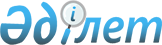 Об установлении норматива отчисления части чистого дохода городских коммунальных государственных предприятий
					
			Утративший силу
			
			
		
					Постановление Актауского городского акимата Мангистауской области от 06 июня 2014 года № 824. Зарегистрировано Департаментом юстиции Мангистауской области 30 июня 2014 года № 2463. Утратило силу постановлением акимата города Актау Мангистауской области от 02 марта 2016 года № 322      Сноска. Утратило силу постановлением акимата города Актау Мангистауской области от 02.03.2016 № 322(вводится в действие со дня подписания).

      Примечание РЦПИ.

      В тексте документа сохранена пунктуация и орфография оригинала.

      В соответствии с Законами Республики Казахстан "О местном государственном управлении и самоуправлении в Республике Казахстан" от 23 января 2011 года "О государственном имуществе" от 1 марта 2011 года, акимат города Актау ПОСТАНОВЛЯЕТ:

      1. Установить норматив отчисления части чистого дохода городских коммунальных государственных предприятий согласно приложению.

      2. Уполномоченным органам городских коммунальных государственных предприятий представлять в срок до 1 мая года, предшествующего планируемому, в государственное учреждение "Актауский городской отдел финансов" прогнозные суммы части чистого дохода, подлежащие перечислению в местный бюджет на предстоящий трехлетний период, а также размер чистого дохода, перечисленного коммунальными государственными предприятиями в местный бюджет в отчетном году.

      3. Государственному учреждению "Актауский городской отдел финансов" (Ильясова Н.Т.) обеспечить государственную регистрацию настоящего постановления в департаменте юстиции по Мангистауской области, его официальное опубликование информационно-правовой системе "Әділет" и в средствах массовой информации.

      4. Контроль за исполнением настоящего постановления возложить на заместителя акима города Елтизарова Р.Т.

      5. Настоящее постановление вступает в силу со дня государственной регистрации в органах юстиции и вводится в действие по истечении десяти календарных дней после дня его первого официального опубликования.

 НОРМАТИВ отчисления части чистого дохода городских государственных предприятий  Норматив отчисления части чистого дохода городских коммунальных предприятий в местный бюджет определяется следующим образом:      "СОГЛАСОВАНО":

      Руководитель государственного

      учреждения "Актауский городской отдел

      жилищно- коммунального хозяйства

      и жилищной инспекции"

      Амангельдиев С.К.

      06 июня 2014 год


      Руководитель государственного

      учреждения "Актауский городской отдел

      пассажирского транспорта и

      автомобильных дорог"

      Кубашев Ж. Б.

      06 июня 2014 год


      И.О. руководителя государственного

      учреждения "Актауский городской

      отдел финансов"

      Курманбаева Н.К.

      06 июня 2014 год


					© 2012. РГП на ПХВ «Институт законодательства и правовой информации Республики Казахстан» Министерства юстиции Республики Казахстан
				
      Аким города

Е. Жанбыршин
Приложение к постановлению
акимата города Актау
№ 824 от 06 маусым 2014 годаЧистый доход до 3 000 000 тенге

5 процентов с суммы чистого дохода

Чистый доход от 3 000 001 тенге до 50 000 000 тенге

150 000 тенге + 10 процентов с суммы превышающей чистый доход в размере 3000 000 тенге

Чистый доход от 50 000 001 тенге до 250 000 000 тенге

4 850 000 тенге + 15 процентов с суммы, превышающей чистый доход в размере 50 000 000 тенге

Чистый доход от 250 000 001 тенге до 500 000 000 тенге

34 850 000 тенге + 25 процентов с суммы, превышающей чистый доход в размере 250 000 000 тенге

Чистый доход от 500 000 001 тенге до 1 000 000 000 тенге

97 350 000 тенге + 30 процентов с суммы, превышающей чистый доход в размере 500 000 000 тенге

Чистый доход от 1 000 000 001 тенге и свыше

247 350 000 тенге + 50 процентов с суммы превышающей чистый доход в размере 1 000 000 000 тенге

